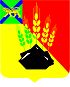 КОНТРОЛЬНО-СЧЕТНАЯ КОМИССИЯМИХАЙЛОВСКОГО МУНИЦИПАЛЬНОГО РАЙОНА ул. Красноармейская. д. 24, с. Михайловка, Михайловский район Приморский крайЗАКЛЮЧЕНИЕна проектпостановления администрации Михайловского муниципального района «О внесении изменений в постановление администрации Михайловского    муниципального района от 14.09.2021г. № 985-па «Об утверждении муниципальной программы «Комплексные меры противодействия употреблению наркотиков в  Михайловском  муниципальном районе на 2022-2024 годы».        23.08.2023г.                                                                                                                 № 28      Правовая основа финансово-экономической экспертизы:      Правовая основа финансово-экономической экспертизы включает в себя:Бюджетный кодекс РФ,  Федеральный закон от 06.10.2003 № 131-ФЗ «Об общих принципах организации местного самоуправления в Российской Федерации»,    Федеральный закон РФ   от 07.02.2011года  № 6-ФЗ «Об общих принципах организации и деятельности контрольно-счетных органов субъектов Российской Федерации и муниципальных образований», решение Думы Михайловского муниципального района от 28.10.2021г. № 135 «Об утверждении Положения о Контрольно-счетной комиссии Михайловского муниципального района», Положение «О бюджетном   процессе в Михайловском муниципальном районе», утвержденное решением Думы Михайловского муниципального района от 31.03.2022  № 193,  распоряжение Контрольно-счетной комиссии Михайловского муниципального района от 18.01.2022г. № 10-ра «Об утверждении Стандарта внешнего финансового контроля «Финансово-экономическая экспертиза муниципальных программ»   Основание для проведения финансово-экономической экспертизы – пункт 1.4 Плана работы Контрольно-счетной комиссии на 2023 год, утвержденного Распоряжением председателя Контрольно-счетной комиссии от 29.12.2022г. № 86-ра, письмо администрации Михайловского муниципального района о направлении проекта постановления от 09.08.2023г. № 4054/А/6-8 (вход. КСК ММР № 55 от 16.08.2023г.)     Предмет финансово-экономической экспертизы:      проект постановления администрации Михайловского муниципального района  «О внесении изменений в  постановление администрации Михайловского    муниципального района  от 14.09.2021г.   № 985-па «Об утверждении муниципальной программы «Комплексные меры противодействия употреблению наркотиков  в Михайловском  муниципальном районе на 2022-2024 годы»   (далее – Проект постановления).       Цель финансово-экономической экспертизы:       финансово-экономический анализ проекта постановления администрации Михайловского муниципального района  «О внесении изменений в  постановление администрации Михайловского    муниципального района  от 14.09.2021г.   № 985-па «Об утверждении муниципальной программы «Комплексные меры противодействия употреблению наркотиков  в      Михайловском  муниципальном районе на 2022-2024 годы» на предмет   обоснованности изменения действующего расходного обязательства для бюджета района. Вопросы финансово-экономической экспертизы:       1. Экспертиза соответствия проекта постановления администрации Михайловского муниципального района  «О внесении изменений в  постановление администрации Михайловского    муниципального района  от 14.09.2021г.   № 985-па «Об утверждении муниципальной программы «Комплексные меры противодействия употреблению наркотиков  в      Михайловском  муниципальном районе на 2022-2024 годы» нормам законов и иных нормативных правовых актов, муниципальных правовых актов.      2. Рассмотрение вопроса о выявлении коррупциогенных факторов (признаков) при анализе Проекта постановления.     При проведении финансово-экономической экспертизы использовались:Бюджетный кодекс Российской Федерации;Федеральный закон от 06.10.2003 № 131-ФЗ «Об общих принципах организации местного самоуправления в Российской Федерации»;        3)«Стратегия социально-экономического развития Михайловского муниципального района на период 2012-2025 годов», утвержденная решением  Думы  Михайловского муниципального района  28.06.2012 года № 305 (далее – Стратегия);4)Постановление администрации Михайловского муниципального района   от 29.07.2022 года № 892-па «Об утверждении Порядка разработки и реализации  муниципальных  программ администрации  Михайловского муниципального района» (далее – Порядок)  В Контрольно-счетную комиссию  для проведения экспертизы поступили следующие документы:     -  Проект постановления «О внесении изменений в  постановление администрации Михайловского    муниципального района  от 14.09.2021г.   № 985-па «Об утверждении муниципальной программы «Комплексные меры противодействия употреблению наркотиков в Михайловском  муниципальном районе на 2022-2024 годы»,      - Пояснительная записка к Проекту постановления, включающая:     а) Финансово-экономическое  обоснование к Проекту постановления,     б) дополнительные и обосновывающие материалы к проекту постановления «О внесении изменений в  постановление администрации Михайловского    муниципального района  от 14.09.2021г.   № 985-па «Об утверждении муниципальной программы «Комплексные меры противодействия употреблению наркотиков в Михайловском  муниципальном районе на 2022-2024 годы».       Объект финансово-экономической экспертизы - администрация Михайловского муниципального районаСрок финансово-экономической экспертизы:с 17.08.2023 года по 23.08.2023 года.1. В ходе проведения финансово-экономической экспертизы по первому вопросу  Контрольно-счетной комиссией  установлено следующее:Настоящим Проектом постановления,  муниципальная программа, ранее утвержденная  постановлением  администрации Михайловского    муниципального района  от 14.09.2021г.   № 985-па «Об утверждении муниципальной программы «Комплексные меры противодействия употреблению наркотиков в Михайловском  муниципальном районе на 2022-2024 годы»,   приводится  в соответствие с действующим муниципальным нормативным актом,  на основании пункта 1.3. постановления  администрации Михайловского муниципального района  от 29.07.2022 года № 892-па «Об утверждении Порядка разработки и реализации  муниципальных  программ администрации  Михайловского муниципального района» и в целях реализации показателей «Стратегии социально-экономического развития Михайловского муниципального района на период 2012-2025 годов», утвержденной  решением  Думы  Михайловского муниципального района  28.06.2012 года № 305 (изменение реш. № 274 от 24.11.2022г.).      При проведении экспертизы соответствия Проекта постановления требованиям подпункта 3.2 пункта 3 постановления  администрации Михайловского муниципального района  от 29.07.2022 года № 892-па «Об утверждении Порядка разработки и реализации  муниципальных  программ администрации  Михайловского муниципального района» установлено:     Муниципальная программа не приведена в соответствие в установленный данным постановлением срок (до 31 декабря 2022 года)При проведении экспертизы установлено следующее:     Согласно изменениям, вносимым в Паспорт муниципальной программы, период реализации программы предусматривает два этапа: Этап 1: 2020-2022 годы, Этап 2: 2023-2025 годы.          Проектом постановления изложены в новой редакции следующие разделы муниципальной программы:    1) раздел 1 «Стратегические приоритеты»;     2) раздел 2  «Паспорт муниципальной программы», включающий в себя:     - «Основные  положения»;     - «Показатели муниципальной программы»;           -«Структура муниципальной программы «Комплексные меры противодействия употреблению наркотиков в Михайловском  муниципальном районе»;      - «Финансовое обеспечение муниципальной программы «Комплексные меры противодействия употреблению наркотиков в Михайловском  муниципальном районе»;         - «Информация о социальных, финансовых, стимулирующих налоговых льготах».      Во исполнение статьи 179 Бюджетного кодекса РФ, представленный на экспертизу Проект постановления,  подготовлен с целью:     проверки подтверждения  обоснованности действующего расходного обязательства  из бюджета района, направленного на исполнение Проекта постановления администрации Михайловского    муниципального района  «О внесении изменений в  постановление администрации Михайловского    муниципального района  от 14.09.2021г.   № 985-па «Об утверждении муниципальной программы «Комплексные меры противодействия употреблению наркотиков в Михайловском  муниципальном районе на 2022-2024 годы» с  объемами  бюджетных ассигнований,  утвержденных   решением  Думы   Михайловского муниципального района от 21.12.2022г.  № 286  «Об  утверждении районного бюджета  Михайловского муниципального района на 2023 год и плановый период 2024 и 2025 годы» (с имен. Решение от 04.07.2023г. № 355).       Финансирование мероприятий Программы, утвержденной  постановлением администрации Михайловского    муниципального района  от 14.09.2021г.   № 985-па «Об утверждении муниципальной программы «Комплексные меры противодействия употреблению наркотиков в Михайловском  муниципальном районе на 2022-2024 годы» планируется осуществлять за счет средств районного бюджета и внебюджетных источников (пожертвований). Согласно представленного Проекта постановления  объем бюджетных ассигнований, необходимых для реализации программы  распределен по годам реализации программы,  источникам финансирования и мероприятиям.           Изменения, внесенные Проектом постановления администрации Михайловского муниципального района, в утвержденную Программу,  предусматривают изменение общего объема   бюджетных ассигнований  на исполнение мероприятий программы и изменение программных мероприятий  по причине увеличения  периода  реализации муниципальной программы до  2025 года.Согласно подпункта 6 пункта 1 раздела 2 «Паспорта муниципальной программы»  на финансовое обеспечение муниципальной программы из средств районного бюджета предусмотрено 272,498 тыс. рублей,  в том числе на 2023 год в сумме 90,00 тыс. руб., на 2024 год в сумме 50,00 тыс. руб., на 2025 год в сумме 50,00 тыс. руб., что соответствует сумме средств,  направленных на реализацию мероприятий  Программы на 2023 год и плановый период 2024 и 2025 годов,  утвержденных  Решением    Думы Михайловского муниципального района от 21.12.2022г. № 286  «Об  утверждении районного бюджета  Михайловского муниципального района на 2023 год и плановый период 2024 и 2025 годы» (с имен. Решение от 04.07.2023г. № 355). Финансирование за счет внебюджетных источников на реализацию мероприятий Программы предусмотрено в 2023 году в сумме 90,00 тыс. рублей, в виде пожертвования беспилотного воздушного средства.     Объемы финансового  обеспечения  мероприятий муниципальной программы, распределенные по годам исполнения, по каждому структурному элементу мероприятия,  приведены в пункте 4 раздела 2 «Паспорта муниципальной программы», включая внебюджетные источники (пожертвования). На основании подпункта 12 пункта 4 «Паспорта муниципальной программы» предусмотрена безвозмездная передача, пожертвованного беспилотного воздушного средства соисполнителю муниципальной программы-ОМВД России по Михайловскому району. Анализ выше отраженной нормы и представленного на экспертизу Проекта постановления показывает, что он разработан в рамках реализации  части 2 статьи 179 Бюджетного Кодекса РФ, согласно которой    «Объем бюджетных ассигнований на финансовое обеспечение реализации муниципальных программ утверждается решением о бюджете по соответствующей каждой программе целевой статье расходов бюджета в соответствии с утвердившим программу муниципальным правовым актом местной администрации муниципального образования».    Муниципальные программы подлежат приведению в соответствие с решением о бюджете не позднее трех месяцев со дня вступления его в силу.      Проектом постановления устанавливаются значения показателей реализации программы по годам, с описанием ожидаемых результатов от реализации мероприятий, что соответствует Порядку разработки и реализации  муниципальных  программ администрации  Михайловского муниципального района, утвержденному  постановлением  администрации Михайловского муниципального района  от 29.07.2022 года № 892-па.      Результаты финансово-экономической экспертизы проекта:      В результате анализа представленного на экспертизу Проекта постановления установлено:  1.  Муниципальная программа «Комплексные меры противодействия употреблению наркотиков в Михайловском  муниципальном районе на 2022-2024 годы», утвержденная  постановлением администрации Михайловского    муниципального района  от 14.09.2021г.   № 985-па, приведена   в соответствие с Постановлением администрации Михайловского муниципального района  от 29.07.2022 года № 892-па «Об утверждении Порядка разработки и реализации  муниципальных  программ администрации  Михайловского муниципального района» с нарушением сроков установленных   подпунктом 3.2 пункта 3 данного постановления.  2. Финансовые показатели на 2023 год и плановый период 2024 и 2025 годы, содержащиеся в Проекте постановления,   соответствуют бюджетным ассигнованиям, утвержденным решением  Думы Михайловского муниципального района от  21.12.2022г. № 286  «Об  утверждении районного бюджета  Михайловского муниципального района на 2023 год и плановый период 2024 и 2025 годы».       2. В ходе проведения финансово-экономической экспертизы по второму вопросу Контрольно-счетной комиссией установлено отсутствие коррупциогенных факторов (признаков) в анализируемом Проекте постановления. Выводы: 1. Муниципальная программа разработана  в соответствии требованиями     Бюджетного кодекса Российской Федерации и муниципальных правовых актов.ИсполнительИнспектор                                                                                         С.А. Родина